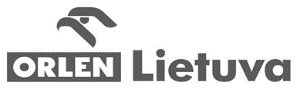 LEIDIMAS TRANSPORTO PRIEMONĖS ĮVAŽIAVIMUILeidimo reg. Nr.: LEIDIMAS TRANSPORTO PRIEMONĖS ĮVAŽIAVIMUIReg. data:Leidimo galiojimo data: nuo ___________ iki ___________ Laikas: nuo _____ val. iki _____ val.Padalinio pavadinimas ____________________________________________________________Įmonė, kuriai priklauso transporto priemonė ___________________________________________Transporto priemonės markė ir valstybinis Nr. _________________________________________Įvažiavimo tikslas ______________________________________________________________________________________________________________________________________________Privaloma naudoti dujų analizatorių:  Taip     Ne  Leidimo galiojimo data: nuo ___________ iki ___________ Laikas: nuo _____ val. iki _____ val.Padalinio pavadinimas ____________________________________________________________Įmonė, kuriai priklauso transporto priemonė ___________________________________________Transporto priemonės markė ir valstybinis Nr. _________________________________________Įvažiavimo tikslas ______________________________________________________________________________________________________________________________________________Privaloma naudoti dujų analizatorių:  Taip     Ne  Leidimo galiojimo data: nuo ___________ iki ___________ Laikas: nuo _____ val. iki _____ val.Padalinio pavadinimas ____________________________________________________________Įmonė, kuriai priklauso transporto priemonė ___________________________________________Transporto priemonės markė ir valstybinis Nr. _________________________________________Įvažiavimo tikslas ______________________________________________________________________________________________________________________________________________Privaloma naudoti dujų analizatorių:  Taip     Ne  Su saugos reikalavimais susipažinau ir juos vykdysiu: ______________________________________________________________________________(vairuotojo vardas, pavardė ir parašas)Su saugos reikalavimais susipažinau ir juos vykdysiu: ______________________________________________________________________________(vairuotojo vardas, pavardė ir parašas)Su saugos reikalavimais susipažinau ir juos vykdysiu: ______________________________________________________________________________(vairuotojo vardas, pavardė ir parašas)Leidžiu įvažiuoti į pavojingą teritoriją: ______________________________________________________________________________(leidimą išdavusio asmens pareigos, vardas, pavardė ir parašas)Leidžiu įvažiuoti į pavojingą teritoriją: ______________________________________________________________________________(leidimą išdavusio asmens pareigos, vardas, pavardė ir parašas)Leidžiu įvažiuoti į pavojingą teritoriją: ______________________________________________________________________________(leidimą išdavusio asmens pareigos, vardas, pavardė ir parašas)SAUGOS REIKALAVIMAIReikalavimai transporto priemonės naudojimuiLeidimą pritvirtinti ant priekinio savo transporto priemonės stiklo ir nenuimti jo visą buvimo pavojingoje teritorijoje laiką.Transporto priemonės vairuotojas privalo būti įsijungęs avarinę šviesos signalizaciją.Transporto priemonės vairuotojui draudžiama viršyti 20 km/h greitį.Transporto priemonę statyti išvažiavimo iš pavojingos teritorijos kryptimi.Baigus darbus pašalinti transporto priemonę iš pavojingos teritorijos. Veiksmai avariniais atvejaisĮvykus pavojingų medžiagų nutekėjimui, suveikus avarinei sirenai ar dujų analizatoriui, nedelsiant nutraukti darbus, išjungti transporto priemonės variklį maitinimą, transporto priemonę palikti neužrakintą ir informuoti technologinio įrenginio personalą.Transporto priemonės naudojimo metu įvykus gaisrui, avarijai, nelaimingam atsitikimui, leidimas nustoja galioti ir turi būti perduotas atitinkamai įvykio tyrimo komisijai.SAUGOS REIKALAVIMAIReikalavimai transporto priemonės naudojimuiLeidimą pritvirtinti ant priekinio savo transporto priemonės stiklo ir nenuimti jo visą buvimo pavojingoje teritorijoje laiką.Transporto priemonės vairuotojas privalo būti įsijungęs avarinę šviesos signalizaciją.Transporto priemonės vairuotojui draudžiama viršyti 20 km/h greitį.Transporto priemonę statyti išvažiavimo iš pavojingos teritorijos kryptimi.Baigus darbus pašalinti transporto priemonę iš pavojingos teritorijos. Veiksmai avariniais atvejaisĮvykus pavojingų medžiagų nutekėjimui, suveikus avarinei sirenai ar dujų analizatoriui, nedelsiant nutraukti darbus, išjungti transporto priemonės variklį maitinimą, transporto priemonę palikti neužrakintą ir informuoti technologinio įrenginio personalą.Transporto priemonės naudojimo metu įvykus gaisrui, avarijai, nelaimingam atsitikimui, leidimas nustoja galioti ir turi būti perduotas atitinkamai įvykio tyrimo komisijai.SAUGOS REIKALAVIMAIReikalavimai transporto priemonės naudojimuiLeidimą pritvirtinti ant priekinio savo transporto priemonės stiklo ir nenuimti jo visą buvimo pavojingoje teritorijoje laiką.Transporto priemonės vairuotojas privalo būti įsijungęs avarinę šviesos signalizaciją.Transporto priemonės vairuotojui draudžiama viršyti 20 km/h greitį.Transporto priemonę statyti išvažiavimo iš pavojingos teritorijos kryptimi.Baigus darbus pašalinti transporto priemonę iš pavojingos teritorijos. Veiksmai avariniais atvejaisĮvykus pavojingų medžiagų nutekėjimui, suveikus avarinei sirenai ar dujų analizatoriui, nedelsiant nutraukti darbus, išjungti transporto priemonės variklį maitinimą, transporto priemonę palikti neužrakintą ir informuoti technologinio įrenginio personalą.Transporto priemonės naudojimo metu įvykus gaisrui, avarijai, nelaimingam atsitikimui, leidimas nustoja galioti ir turi būti perduotas atitinkamai įvykio tyrimo komisijai.